DEPARTMENT OF ECONOMICSFACULTY OF ARTSSCHOOL OF HUMANITIES AND SOCIAL SCIENCESMANIPAL UNIVERSITY JAIPUR ReportTitle: The World café- Understanding SDGsDate: April 27, 2022Brochure: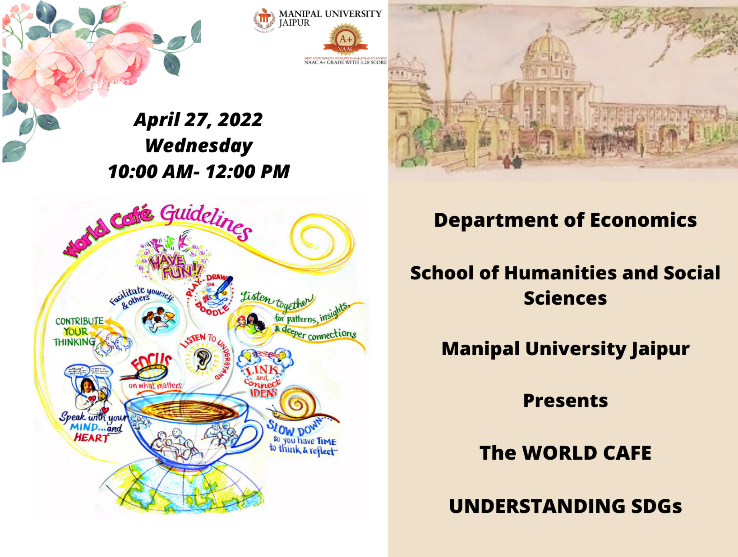 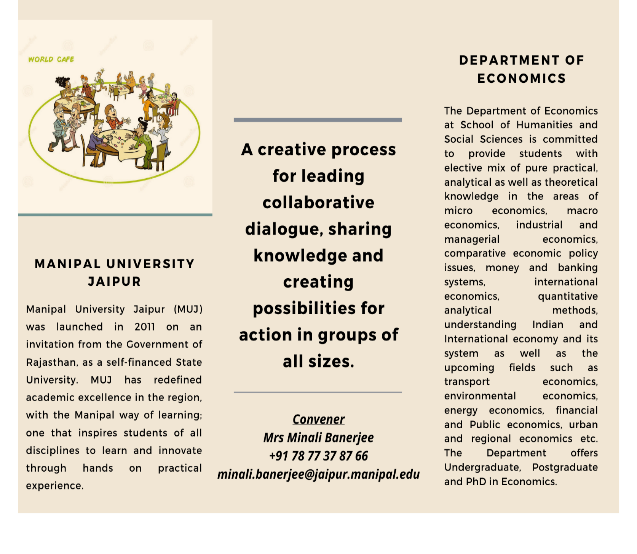 About the Event:A school connect activity titled the World café was organised by the Department of Economics, School of Humanities and Social Sciences, Manipal University Jaipur on ‘Sustainable Development Goals. Fifty-eight students of class XII from Spring field school, Mansarovar Jaipur, participated. The aim was to make students self-reflect and discuss some of the emerging global issues. The three rounds of discussion took place on Poverty, Quality education, good health, climate action, responsible consumption, Economic growth, gender equality, and clean water. The students participated very enthusiastically. The discussion took place informally in a café setup. The students reflected on these issues by colouring their ideas into the chart papers.The event winds up with some career counselling sessions.Attendance Sheet:Pictures of the Event: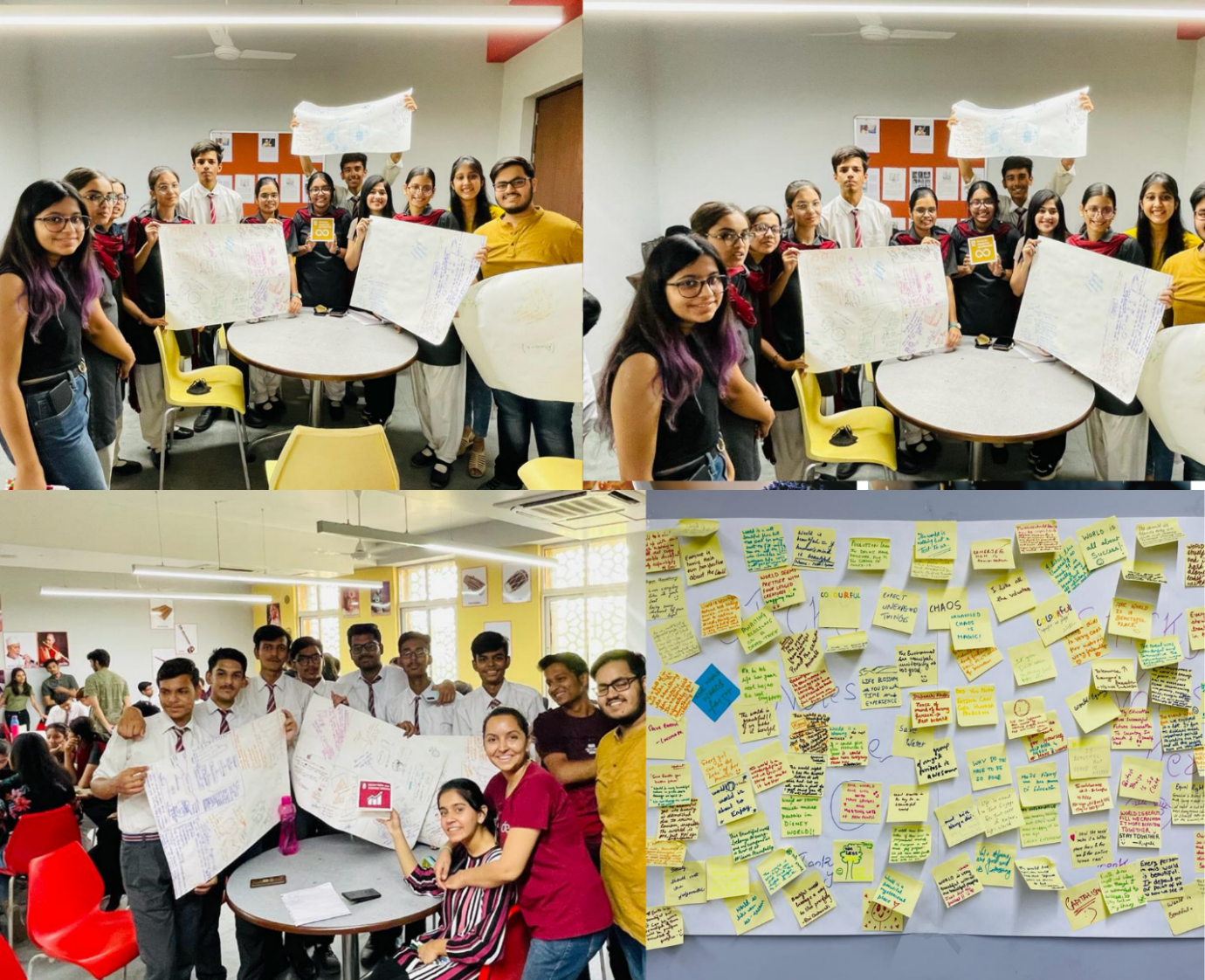 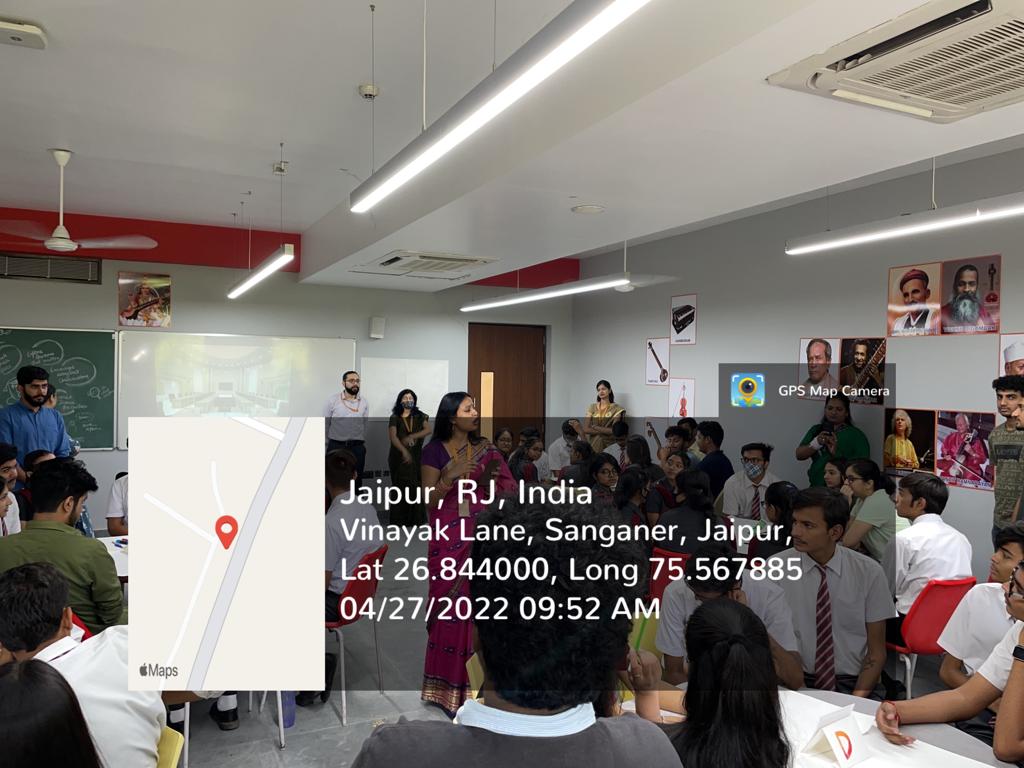 NameWhatsApp contact numberEmailFather nameFather's WhatsApp contact numberRupali kumawat9887444772rupaliprivate24@gmail.comSunil kumawat9887444772Anukrat Gupta8949614426anukratg@gmail.comSatish gupta7737369000Gauri maheshwari 7976390662maloomeenakshi@gmail.comMr. Anurag maheshwari 9571630009Rishita Kanwar 7877159214rishitakanwar2@gmail.comManohar Singh 8696526934Rini Chaturvedi9672312131rinichaturvedi88@gmail.comPradeep Chaturvedi9079359130Dhanvi Agarwal7568366031rakhaagarwal6@gmail.comVishnu Agarwal9829744560Hashneet Kaur8209538858hashneetkaur25@gmail.comJogendra Singh9829094846Tanishka Chouhan 9829115575tanishkachouhan0610@gmail.comGaurav Chouhan9875000013Shagun Sharma7728046797sharmalb62@gmail.comLal Bahadur Sharma9829628747Sania Sharma9887769247saniasharma6251@gmail.comTaresh Sharma8058353788Himanshu Gangwani 9782730567bhavikagangwani0447@gmail.comMr. Manoj Kumar Gangwani 9214458270Rishabh Agarwal 7014565059rishabh280305@gmail.comShiv Charan Gupta9414345070Raghav Agarwal9602252046suman02871@gmail.comShiv Charan Gupta9414345070Tanisha Sharma90244777411975.sharmamanju@gmail.comYogesh Sharma9692796877Komal Soni8619637659komalsoni08413@gmail.comRam Prasad Soni8619637659Rini Chaturvedi9672312131rinichaturvedi88@gmail.comPradeep Chaturvedi9079359130Aditi Saidawat8619013662saidawataditi@gmail.comTrilok Saidawat9783179202Yash Soni9166853702rsys1513@gmail.comNeeraj Verma 8386964171Chesta singh9829788058ashabhati@gmail.comSurendra singh bhati8003646004Jahanvi Rathore 7737734638kalpnarathore82@gmail.comGanpat Singh Rathore 9314234638Shikhar Mathur 7300463571shikharm533@gmail.comRajeev Mathur 9413892894Sumit nihalani7742766861sumitnihalani416@gmail.comKamal Kishore nihalani 9928014246Yashasvi yadav 9414876663yadavyashasvi2@gmail.comRajkumar yadav 9413395588Riya rajpurohit 9896526032mansiraj9896@gmail.comMr shravan Singh 8053317555Akshara Singh 8302609293aksharasingh847@gmail.comVinod Kumar Singh9785587681Tanisha Singhal7851013094singhaltanisha7@gmail.comLakhmi chand Singhak9829144284Tanisha Singhal7851013094singhaltanisha7@gmail.comLakhmi chand Singhal9829144284Nakul patel 9636306847nakulpatel20055@gmail.comJatin patel9950467666Dimple Sharma 8503998479ds262535@gmail.comMukesh Sharma 9460419867Shreya Goyal 9636572288goyalshreya424@gmail.comMeena Gupta 9461070523KRISH SONI9351617383k.soni.20040610@gmail.comNilesh soni9351617383Deepanshi khatri8209416178deepanshi9125@gmail.comNaresh kumar khatri9928350278Garvit Jain9314225640garvit1928@gmail.comGordhan Jain9929685972Riya Shrivastava7340569505riyashrivastava2005@gmail.comAshish Shrivastava7296844944Sanchit Sharma9772303550sanchitsharma7662@gmail.comSagar Sharma9079788413Garvita Ramani9119211959ramanigarvita858@gmail.comSunil Ramani8107008770Tisha Saini9352474275tishasaini04@gmail.comSubhash Saini9414072402Nilesh gupta 8963092345kailash1969agarwal@gmail.comAdv.Kailash chand gupta8963092345Khushi Sharma 8058264898kskhushis2005@gmail.comShivdutt Sharma 9413133992Pawan Harwani 9509577264pawanharwani009@gmail.comNaresh harwani 7976386799Kshitiz ojha 8955394546ojhakshitiz2005@gmail.comMr.Pankaj Ojha 7737769525Lakshya+91 7728899483lakshyakumarjaipur@gmail.comVinod manghani+91 7728899483Kawaldeep Singh9351721883kawaldeep9211@gmail.comHarmeet Singh 9828138236Harshit vyas8209276772vyasharshit54@gmail.comBhavesh vyas9636436994Sameeksha meena8441076622sameekshameena17@gmail.comBalkrishan meena9001771176Meghansh Kumar7597467631kumarmeghansh777@gmail.comNarendra Kumar Methwani9413158683Nikhil Gorani8824700829nikhilgorani04@gmail.comMr.Manoj kumar Gorani8739919999Sumit nihalani7742766861sumitnihalani416@gmail.comKamal Kishore nihalani9928014246Mananshi sethi9251811151sethimananshi@gmail.comRajendra kumar Sethi9251811151Komal Soni8619637659komalsoni08413@gmail.comRam Prasad Soni8619637659Riya Nagar 7300318366riyanagar467@gmail.comNaval Nagar9887766366Jai Sharma8619332023audacious0141@gmail.comNirmal Sharma9587101010Riya Nagar7300318366riyanagar467@gmail.comNaval Nagar9887766366krish bansal9460234407bmagic580@gmail.comvijay agarwal9828112521Devyansh Sharma 9660939056devyanshsharma070@gamil.comVineet sharma7073739990Lokaswi Prakash8529714680lokaswi25pr@gmail.comKamal Prakash9413487734Deepanshi kalra8905687374deepanshikalra11@gmail.comParveen kalra9929352577Nishi Jain+91 94628 04227nishikjain11@gmail.comSudhir kumar patni+91 94628 04227Monisha Kumawat9928355779lakshitakumawat3869@gmail.comAshish Kumawat9983097000Purvik Sharma+91 86195 82715yopurvik@gmail.comAmit Sharma+91 86195 82715Dev Bhandari7597457875devsinghbhandari06@gmail.comRakesh Singh Bhandari9460435770